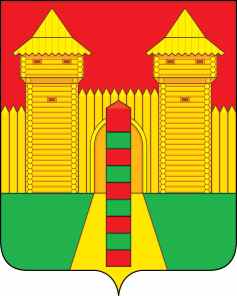 АДМИНИСТРАЦИЯ  МУНИЦИПАЛЬНОГО  ОБРАЗОВАНИЯ «ШУМЯЧСКИЙ   РАЙОН» СМОЛЕНСКОЙ  ОБЛАСТИПОСТАНОВЛЕНИЕот 27.11.2020г.  № 596        п. ШумячиВ соответствии с Правилами присвоения, изменения, аннулирования адресов на территории Шумячского городского поселения, утвержденными постановлением Администрации муниципального образования «Шумячский район» Смоленской области от 23.01.2015г. № 23, на основании заявления заявителя от 27.11.2020 года, Администрация муниципального образования «Шумячский район» Смоленской областиП О С Т А Н О В Л Я Е Т:1. Внести  изменения  в адресные данные объекта адресации -  земельного участка общей площадью 1656 кв. м, кадастровый номер 67:24:0190120:37, категория земель – земли населенных пунктов, разрешенное использование – для ведения личного подсобного хозяйства, расположенный по адресу: Смоленская область, Шумячский район, п. Шумячи, ул. Первомайская, д.31, изменив на адрес: Российская Федерация, Смоленская область, Шумячский район, Шумячское городское поселение,         п. Шумячи, ул. Первомайская, земельный участок № 31/1.2. Настоящее постановление вступает в силу со дня его подписания.Об изменении адресных данных объекту адресацииГлава муниципального образования«Шумячский район» Смоленской области А.Н. Васильев